OPIS PRZEDMIOTU ZAMÓWIENIAŁawka zewnętrzna / parkowa – 6 sztukWymiary:
Długość: 1500 mm
Wysokość siedziska: 430 mm
Głębokość: 430 mm
Wysokość oparcia: 430 mm
Wymiary deski 45/70 mmKolor desek: palisander, zaimpregnowanyKonstrukcja: stalowa, malowana proszkowo w kolorze czarnymZdjęcie poglądowe: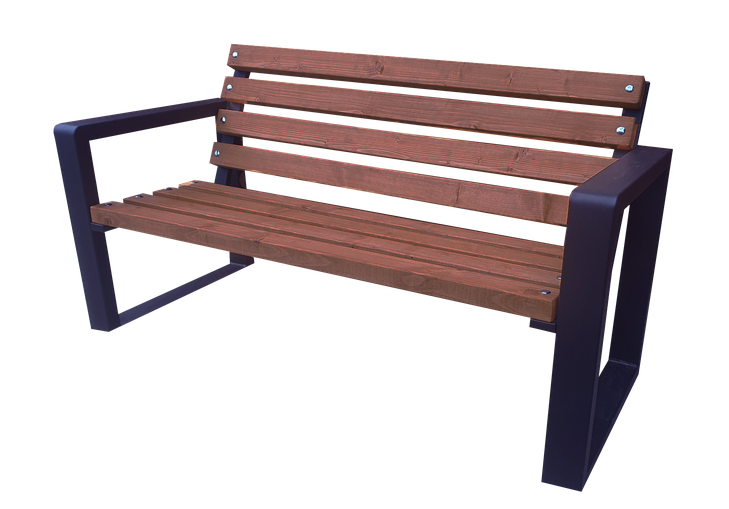 Ławka drewniana z oparciem – sztuk 5Ławeczka z litego drewna sosnowego suszonego oraz czterostronnie struganego.Wymiary orientacyjne: (szer. x gł. x wys.) 150 x 51 x 90 cm Grubość desek min. 38 mmStabilna konstrukcja ze wzmocnieniem, Materiał: drewno – sosna,Kolor: naturalny, Pokrycie: lakierowana mat.Zdjęcia poglądowe: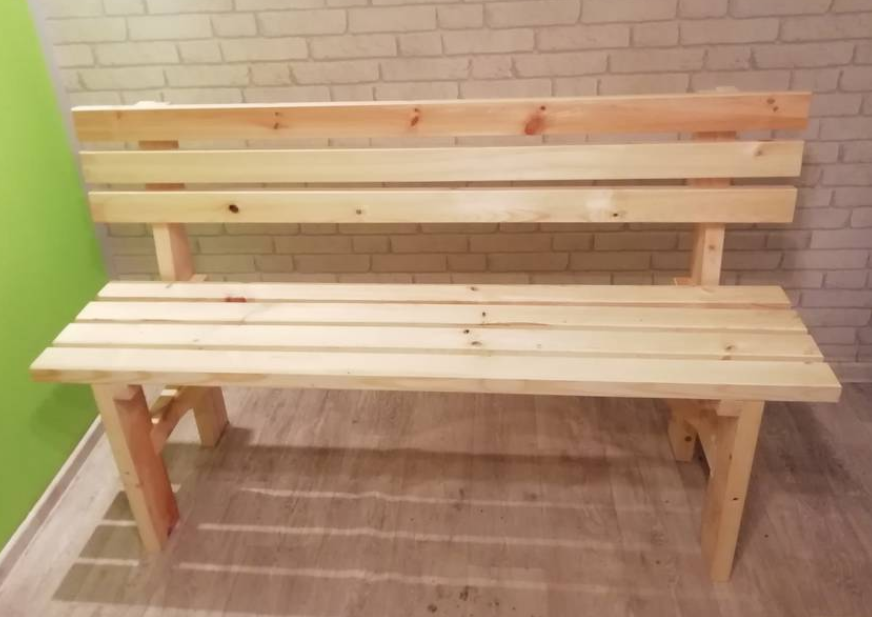 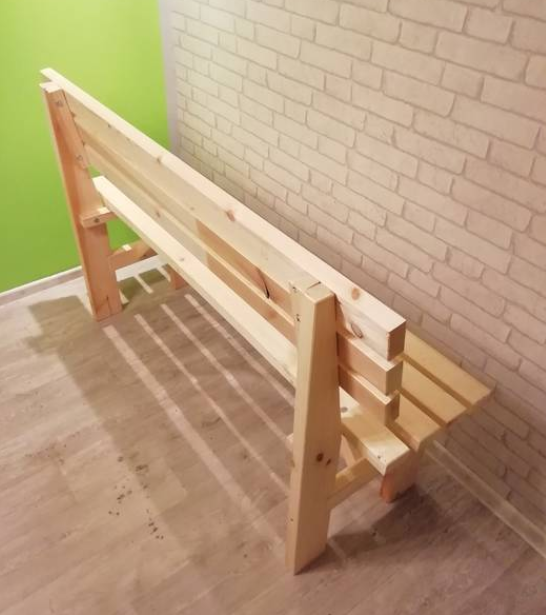 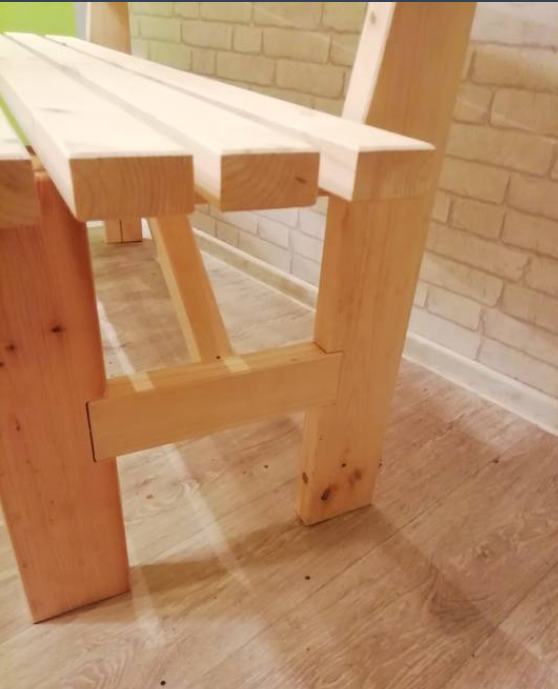 Kosz zewnętrzny do segregacji (4 pojemnikowy) – 2 sztuki Wymiary minimalne: Wysokość 550 mm, Szerokość 380 mm, Długość 1500 mm,Pojemność wkładu: min. 35 l,Konstrukcja: malowana proszkowo na kolor czarny,Obicie: z desek w kolorze takim jak ławki (z poz. 1) – palisanderNapisy z opisem rodzajów odpadów w poszczególnych otworach (szkło, papier, plastik, zmieszane).Zdjęcie poglądowe: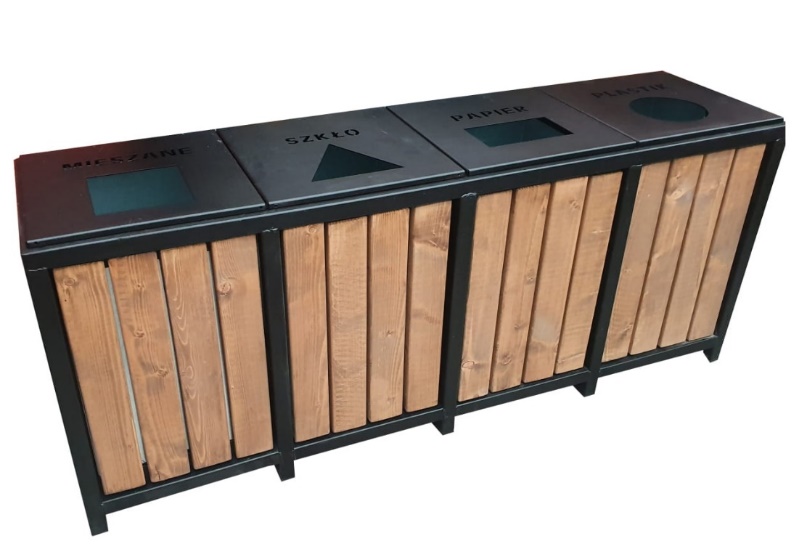 Kosz zewnętrzny z daszkiem – 8 sztukWymiary:
Wysokość całkowita: 700 mm (po wkopaniu):
Średnica: 300 mm
Wysokość całkowita nogi: 1200 mmDługość desek: 540mmPojemność wkładu: min. 35 lStelaż malowany proszkowo w kolorze czarnym,Deski malowane na wybrany kolor – palisander,W środku wkład blaszany z mini popielnicą,Wkład wykonany z blachy ocynkowanej malowany proszkowo w kolorze czarnym,Kosz na słupku do wkopania z profilu zamkniętego zakończony daszkiem,Zamontowany zamek zatrzaskowy otwierany w celu uchylenia daszka i opróżniania pojemnika z odpadami,Zdjęcie poglądowe: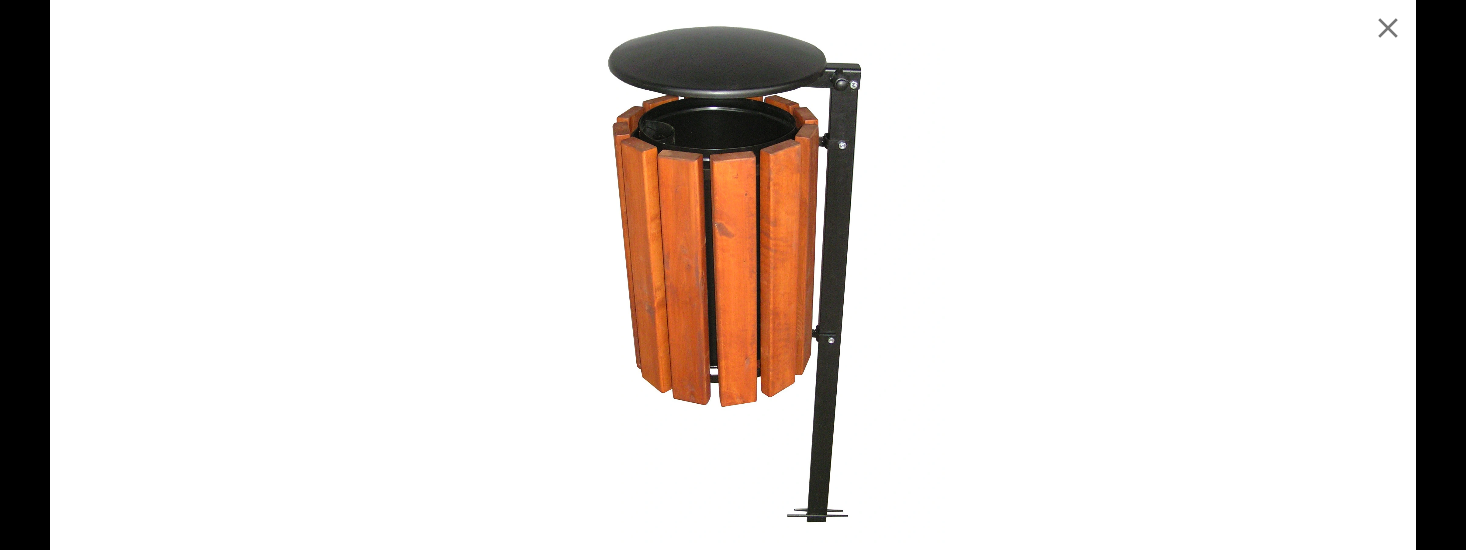 Kosz zewnętrzny z popielniczką – 2 sztukWymiary obudowy: Wysokość: 605 mm, Średnica: 245 mmWymiar wiadra: Wysokość: 323 mm, Średnica: 220 mmPojemność wkładu: 30 LObudowa malowana proszkowo w kolorze czarnym, Wiadro wewnętrzne z ocynkowanej blachy stalowej, kolor srebrnyWaga netto: ok. 2,63 kgWaga brutto: ok. 4,2 kgPopielniczka z wyjmowaną wkładką gaszącą i wyjmowanym pojemnikiem zbierającym niedopałki.Spód z antypoślizgowym pierścieniem.Zdjęcie poglądowe: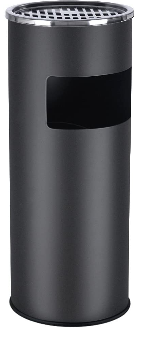 